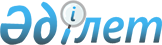 Т.Рысқұлов аудандық мәслихатының 2018 жылғы 6 маусымдағы №28-9 "Т.Рысқұлов ауданының ауылдық округтерінің жергілікті қоғамдастық жиналысының регламенттерін бекіту туралы" шешімінің күші жойылды деп тану туралыЖамбыл облысы Т. Рысқұлов аудандық мәслихатының 2021 жылғы 27 желтоқсандағы № 13-7 шешімі. Қазақстан Республикасының Әділет министрлігінде 2021 жылғы 31 желтоқсанда № 26285 болып тіркелді
      Қазақстан Республикасының "Құқықтық актілер туралы" Заңының 27 бабына сәйкес, Т.Рысқұлов аудандық мәслихаты ШЕШТІ:
      1. Т.Рысқұлов аудандық мәслихатының "Т.Рысқұлов ауданының ауылдық округтерінің жергілікті қоғамдастық жиналысының регламенттерін бекіту туралы" 2018 жылғы 6 маусымдағы № 28-9 (Нормативтік құқықтық актілерді мемлекеттік тіркеу тізілімінде № 3883 болып тіркелген) шешімінің күші жойылды деп танылсын.
      2. "Т.Рысқұлов аудандық мәслихатының аппараты" мемлекеттік мекемесі Қазақстан Республикасының заңнамасында белгіленген тәртіпте:
      1) осы шешімді Қазақстан Республикасы Әділет министрлігінде мемлекеттік тіркелуін;
      2) ресми жарияланғаннан кейін осы шешімді Т.Рысқұлов аудандық мәслихатының интернет-ресурста орналастыруын қамтамасыз етсін.
      3. Осы шешім оның алғашқы ресми жарияланған күннен кейін күнтізбелік он күн өткен соң қолданысқа енгізіледі.
					© 2012. Қазақстан Республикасы Әділет министрлігінің «Қазақстан Республикасының Заңнама және құқықтық ақпарат институты» ШЖҚ РМК
				
      Мәслихат хатшысы 

Е. Абуталипов
